Uchwała Zarządu Polskiego Stowarzyszenia Regatowego nr 1/2016 z dnia 13.03.2016Zarząd Polskiego Stowarzyszenia Regatowego klasy Finn zwołuje Nadzwyczajne Walne Zebranie Członków Stowarzyszenia klasy Finn. Zebranie odbędzie się w dniu 9 kwietnia 2016. Zebranie odbędzie się w TS Kuźnia Rybnik ul. Podmiejska 1 w Rybniku o godzinie 18:00.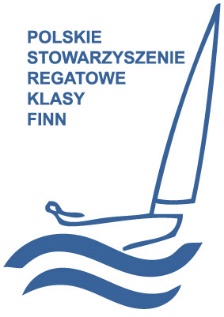 